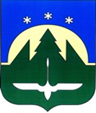 Городской округ Ханты-МансийскХанты-Мансийского автономного округа – ЮгрыДУМА ГОРОДА ХАНТЫ-МАНСИЙСКАРЕШЕНИЕ№ 424-VI РД		                                                         Принято									    24 апреля 2020 годаО награжденииРассмотрев ходатайства организаций о представлении к награждению, руководствуясь Решением Думы города Ханты-Мансийска от 30 января 2017 года № 78-VI РД «О наградах города Ханты-Мансийска», частью 1 статьи 69 Устава города Ханты-Мансийска,Дума города Ханты-Мансийска РЕШИЛА:Наградить Почетной грамотой Думы города Ханты-Мансийска:За многолетний добросовестный труд, высокий профессионализм, значительные успехи в организации и совершенствовании образовательного                и воспитательного процессов и в связи с 50-летием со дня рождения:ГУЛЬЦЕВУ Светлану Николаевну, заместителя директора
по учебно-воспитательной работе муниципального бюджетного общеобразовательного учреждения «Средняя общеобразовательная школа
№ 1 имени Созонова Юрия Георгиевича»;МЕРКУЛОВУ Наталью Валентиновну, заместителя директора
по безопасности муниципального бюджетного общеобразовательного учреждения «Средняя общеобразовательная школа № 1 имени Созонова Юрия Георгиевича»;За многолетний добросовестный труд, высокий профессионализм, значительные успехи в организации и совершенствовании образовательного
и воспитательного процессов и в связи с 70-летием со дня рождения:ЗАХАРОВУ Тамару Григорьевну, заместителя директора по учебной работе муниципального бюджетного учреждения дополнительного образования «Станция юных техников».2.	Наградить Благодарственным письмом Думы города
Ханты-Мансийска:2.1)	За многолетний добросовестный труд, высокий профессионализм, значительные успехи в организации и совершенствовании образовательного
и воспитательного процессов и в связи с 50-летием со дня рождения:БЕЛОВА Сергея Михайловича, рабочего по комплексному обслуживанию и ремонту зданий и сооружений муниципального бюджетного дошкольного образовательного учреждения «Детский сад комбинированного вида № 14 «Берёзка»;ФАХРУДИНОВУ Лилию Мавлютовну, учителя биологии муниципального бюджетного общеобразовательного учреждения «Средняя общеобразовательная школа № 1 имени Созонова Юрия Георгиевича».2.2)	За многолетний добросовестный труд, высокий профессионализм, заслуги в области экономики, финансовой деятельности и в связи с 55-летием
со дня рождения:КРАСНОУСОВУ Марину Геннадьевну, бухгалтера отдела доходов
и казначейского исполнения бюджета муниципального казенного учреждения «Управление по учету и контролю финансов образовательных учреждений города Ханты-Мансийска».2.3) 	За многолетний добросовестный труд, высокий профессионализм, значительные успехи в организации и совершенствовании образовательного
и воспитательного процессов и в связи с 60-летием со дня рождения:ШЕЛУДКОВУ Елену Ивановну, швею муниципального бюджетного дошкольного образовательного учреждения «Детский сад комбинированного вида № 14 «Берёзка».2.4) 	За многолетний добросовестный труд, высокий профессионализм, значительные успехи в организации и совершенствовании образовательного
и воспитательного процессов и в связи с 65-летием со дня рождения:МУЗАЛЕВУ Татьяну Константиновну, учителя русского языка                              и литературы муниципального бюджетного общеобразовательного учреждения «Средняя общеобразовательная школа № 1 имени Созонова Юрия Георгиевича».2.5)	За многолетний добросовестный труд, высокий профессионализм, значительные успехи в организации и совершенствовании образовательного
и воспитательного процессов и в связи с 80-летием со дня рождения:СЛЕПОКУРОВУ Нину Афонасьевну, педагога дополнительного образования муниципального бюджетного учреждения дополнительного образования «Станция юных натуралистов».2.6)	За добросовестный труд, личный вклад в развитие
жилищно-коммунального комплекса города Ханты-Мансийска
и в связи с празднованием Дня России:ЯРУСОВА Константина Геннадьевича, электромонтера по ремонту
и обслуживанию электрооборудования 4 разряда муниципального бюджетного учреждения «Горсвет». Председатель Думыгорода Ханты-Мансийска				 	                   К.Л. Пенчуков          Подписано24 апреля 2020 года